Tootmisseadme põhiandmed / General data of power generating unitTabel tuleb täita iga planeeritava tootmisseadme kohta eraldi / Table is to be filled for each unit separatelyATootmisseadme  kirjeldusAndmedGeneral information about power stationA.1Tootmisseadme nimiName of the power stationA.2Tootmisseadme  aadressAddress of power station unitA.3Toomisseadme omaniku nimiName of power station ownerA.4W kood (uue tootmisseadme korral täidab Elering)W code (for new units will be assigned by Elering)BMaksimaalne väljastatav võimsusAndmedMaximum/minimum power and normal operating conditionB.1Maksimaalne tootmisseadme väljundvõimsus.Maximum net capacity B.2Minimaalne tootmisseadme püsivalt väljastatav võimsusMinimum continous net capacityCTootmisüksuse elektrilised nimiandmedAndmedGeneratorC.1Tootmisüksuse tüüp (sünk, asünk, inverter vms)Type of power generating module (synchronous, asynchronous, inverter etc.)C.2Tootmisüksuste arvNumber of generation devicesC.3Niminäivvõimsus (1 p.u.) Sn MVANominal apparent power (1 p.u.) Sn MVAD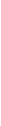 DDDD.1Juhul kui reaktiivvõimsuse kompenseerimiseks kasutatakse kondensaatorpatareid/reaktoreid, siis selle suurus, MvarSize of additional capacitor/reactors if any (Mvar):D.2Reaktiivvõimsuse kompenseerimise seadme astmete suurus, MvarSteps of switching shunts (Mvar):FTootja jõutrafo andmedAndmedStep-up  transformerF.1Jõutrafo  niminäivvõimsus Sn MVANominal apparent power (1 p.u.) Sn MVAF.2Ülempingemähise  nimipinge Up kVNominal primary voltage (1 p.u.) Up kVF.3Alampingemähise  nimipinge Us kVNominal secondary voltage Us kVF.4Lühispinge uk% (eeldatav)Short circuit voltage uk% (preliminary)F.5Astmelülitid ja astme suurus (online/offline)Step changer and step size (online/offline, % kV)F.6LülitusgruppConnection type (e.g. YNd11)